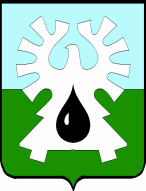 МУНИЦИПАЛЬНОЕ ОБРАЗОВАНИЕ ГОРОД УРАЙХанты-Мансийский автономный округ - ЮграАдминистрация ГОРОДА УРАЙПОСТАНОВЛЕНИЕот                                                                                                             		№ О внесении изменений в муниципальную программу «Культура города Урай» на 2017-2021 годы В соответствии со статьей 179 Бюджетного кодекса Российской Федерации, постановлением администрации города Урай от 26.04.2017 №1085 «О муниципальных программах муниципального образования городской округ город Урай»: Внести изменения в муниципальную программу «Культура города Урай» на 2017–2021 годы, утвержденную постановлением администрации города Урай от 27.09.2016 №2917, согласно приложению. Опубликовать постановление в газете «Знамя» и разместить на официальном сайте органов местного самоуправления города Урай в информационно-телекоммуникационной сети «Интернет». Управлению по культуре и социальным вопросам администрации города Урай (У.В.Кащеева) обеспечить размещение актуальной редакции муниципальной программы в федеральной информационной системе стратегического планирования, функционирующей посредством государственной автоматизированной информационной системы «Управление», и на официальном сайте органов местного самоуправления города Урай в информационно-телекоммуникационной сети «Интернет» в порядке, установленном постановлением администрации города Урай от 26.04.2017 №1085 «О муниципальных программах муниципального образования городской округ город Урай».Контроль за выполнением постановления возложить на заместителя главы города Урай С.В.Круглову.Глава города Урай                                                                                                    А.В.ИвановПриложение к постановлению администрации города Урай от 				№Изменения в муниципальную программу «Культура города Урай» на 2017-2021 годы1. В паспорте муниципальной программы:1.1. строку «Объемы и источники финансирования программы» изложить в новой редакции: «»;1.2. строку «Ожидаемые результаты реализации муниципальной программы» изложить в новой редакции:«».2. В строке 3 таблицы пункта 2.3 раздела 2 слова «У – увеличение количества выставочных проектов» заменить словами  «У – динамика количества выставочных проектов».3. В строке 4 таблицы пункта 2.3 раздела 2 слова «Д=(ОЧДтм/Окд *100%) – 100%, где» заменить словами «Д=ОЧДтм/Окд *100,  где».4. В строке 7 таблицы пункта 2.3 раздела 2 слова «Источником информации являются данные независимой оценки качества деятельности  учреждений культуры, предоставляемые Общественным советом города Урай» заменить словами «Источником информации являются данные проведенных опросов населения города Урай (анкетирование проводится 1 раз в квартал согласно положению, утвержденному приказом МАУ «Культура»).».4. В таблице 4.1 раздела 4:4.1. строку 4.1 изложить в новой редакции:«»;4.2. строку 4.2 изложить в новой редакции:«»;4.3. строку 4.5 изложить в новой редакции:«»;4.4. строку 4.6 изложить в новой редакции:«»;4.5. строку «Итого по подпрограмме IV:» изложить в новой редакции:«»;4.6. строку 5.1 изложить в новой редакции:«»;4.7. строку «Итого по подпрограмме V:» изложить в новой редакции:«»;4.8. строку «ИТОГО по программе:» изложить в новой редакции:«».5. В таблице 4.2 раздела 4:5.1. строку 1 изложить в новой редакции:«»;5.2. строку 2 изложить в новой редакции:«».Объемы и источники финансирования программыОбщий объем финансирования – 1 210 342,2 тыс. рублей, из них:- привлеченные средства – 118 000,0 тыс.рублей;- бюджет городского округа город Урай – 996 431,9 тыс. рублей;- бюджет Ханты-Мансийского автономного округа-Югры – 95 860,3 тыс. рублей;- федеральный бюджет – 50,0 тыс.рублей.2017 год – 333 863,5 тыс. рублей, из них:- привлеченные средства – 118 000,0 тыс.рублей;-  бюджет городского округа город Урай – 195 691,7 тыс. рублей;- бюджет Ханты-Мансийского автономного округа-Югры – 20 160,2 тыс. рублей;- федеральный бюджет – 11,6 тыс.рублей.2018 год – 234 840,5 тыс. рублей, из них:бюджет городского округа город Урай – 160 450,1 тыс. рублей;- бюджет Ханты-Мансийского автономного округа- Югры – 74 377,6 тыс. рублей;- федеральный бюджет – 12,8 тыс.рублей.2019 год – 234 722,8 тыс. рублей, из них:бюджет городского округа город Урай – 233 965,9 тыс. рублей;- бюджет Ханты-Мансийского автономного округа- Югры – 744,1 тыс. рублей;- федеральный бюджет – 12,8 тыс.рублей.2020 год – 233 241,5 тыс. рублей, из них:бюджет городского округа город Урай – 232 650,3  тыс. рублей;- бюджет Ханты-Мансийского автономного округа- Югры – 578,4 тыс. рублей;- федеральный бюджет – 12,8 тыс.рублей.2021 год – 173 673,9 тыс. рублей, из них:бюджет городского округа город Урай – 173 673,9 тыс. рублей;- бюджет Ханты-Мансийского автономного округа-Югры – 0 тыс. рублей.Ожидаемые результаты реализации муниципальной программыувеличение  объема библиотечного фонда до 2614 экземпляров на 1000 жителей;увеличение посещаемости музея до 0,43 посещений  на 1 жителя в год;увеличение количества выставочных проектов (в том числе передвижных выставок), ежегодный рост не менее 2%;увеличение доли детей, привлекаемых к участию в творческих мероприятиях, от общего числа детей с 38% до 41%;увеличение посещаемости культурно-досуговых мероприятий с 2,6 до 3,1 на 1 жителя в год;увеличение доли работников, прошедших повышение квалификации, путем направления на семинары, курсы повышения квалификации, обучение с 18 % до 23%;сохранение уровня удовлетворенности жителей города Урай качеством услуг, предоставляемых учреждениями в сфере культуры, на уровне 95%;увеличение доли зданий учреждений культуры, соответствующих требованиям и рекомендациям стандартов, нормативов, в общем количестве зданий учреждений культуры с 55% до 83%.4.1.Организация повышения профессионального уровня работников путем направления на семинары, курсы повышения квалификации, обучениеВсего158,60,065,60,00,093,0МАУ «Культура»           4.1.Организация повышения профессионального уровня работников путем направления на семинары, курсы повышения квалификации, обучениеБюджет ХМАО-Югры65,60,065,60,00,00,0МАУ «Культура»           4.1.Организация повышения профессионального уровня работников путем направления на семинары, курсы повышения квалификации, обучениеБюджет городского округа город Урай93,00,00,00,00,093,0МАУ «Культура»           4.2.Организация и проведение общегородских праздничных мероприятий, а также региональных (окружных) фестивалей и конкурсовВсего11864,32601,52894,22761,82761,8845,0МАУ «Культура»4.2.Организация и проведение общегородских праздничных мероприятий, а также региональных (окружных) фестивалей и конкурсовБюджет ХМАО-Югры327,80,0327,80,00,00,0МАУ «Культура»4.2.Организация и проведение общегородских праздничных мероприятий, а также региональных (окружных) фестивалей и конкурсовБюджет городского округа город Урай11536,52601,52566,42761,82761,8845,0МАУ «Культура»4.5.Укрепление материально-технической базы культурно-досуговых учрежденийВсего1617,3285,11332,20,00,00,0МАУ «Культура»,МКУ «Управление капитального строительства города Урай»4.5.Укрепление материально-технической базы культурно-досуговых учрежденийБюджет ХМАО-Югры1537,3205,11332,20,00,00,0МАУ «Культура»,МКУ «Управление капитального строительства города Урай»4.5.Укрепление материально-технической базы культурно-досуговых учрежденийБюджет городского округа город Урай80,080,00,00,00,00,0МАУ «Культура»,МКУ «Управление капитального строительства города Урай»4.6.Реализация социокультурных проектовВсего492,10,0232,3129,6130,20,0МАУ «Культура»4.6.Реализация социокультурных проектовБюджет городского округа город Урай492,10,0232,3129,6130,20,0МАУ «Культура»Итого по подпрограмме IV:Всего133432,3122186,64524,32891,42892,0938,0Итого по подпрограмме IV:Бюджет ХМАО-Югры1930,7205,11725,60,00,00,0Итого по подпрограмме IV:Бюджет городского округа город Урай13501,63981,52798,72891,42892,0938,0Итого по подпрограмме IV:Привлеченные средства118000,0118000,00,00,00,00,05.1.Расходы на обеспечение деятельности(оказание услуг) МАУ «Культура»Всего724295,7140946,9156889,5158547,9157764,2110147,2МАУ «Культура»5.1.Расходы на обеспечение деятельности(оказание услуг) МАУ «Культура»Бюджет ХМАО-Югры75708,115512,060196,10,00,00,0МАУ «Культура»5.1.Расходы на обеспечение деятельности(оказание услуг) МАУ «Культура»Бюджет городского округа город Урай648587,6125434,996693,4158547,9157764,2110147,2МАУ «Культура»Итого по подпрограмме V:Всего1071351,7209062,6229470,7230801,0229514,1172503,3Итого по подпрограмме V:Бюджет ХМАО-Югры89680,417680,472000,00,00,00,0Итого по подпрограмме V:Бюджет городского округа город Урай981671,3191382,2157470,7230801,0229514,1172503,3ИТОГО по программе:Всего1210342,2333863,5234840,5234722,8233241,5173673,9ИТОГО по программе:Федеральный бюджет50,011,612,812,812,80,0ИТОГО по программе:Бюджет ХМАО-Югры95860,320160,274377,6744,1578,40,0ИТОГО по программе:Бюджет городского округа город Урай996431,9195691,7160450,1233965,9232650,3173673,9ИТОГО по программе:Привлеченные средства118000,0118000,00,00,00,00,01.Объем библиотечного фонда на 1000 жителейэкз.32293237260626102612261426142Посещаемость музея (на 1 жителя в год)пос.0,550,550,400,410,420,430,43